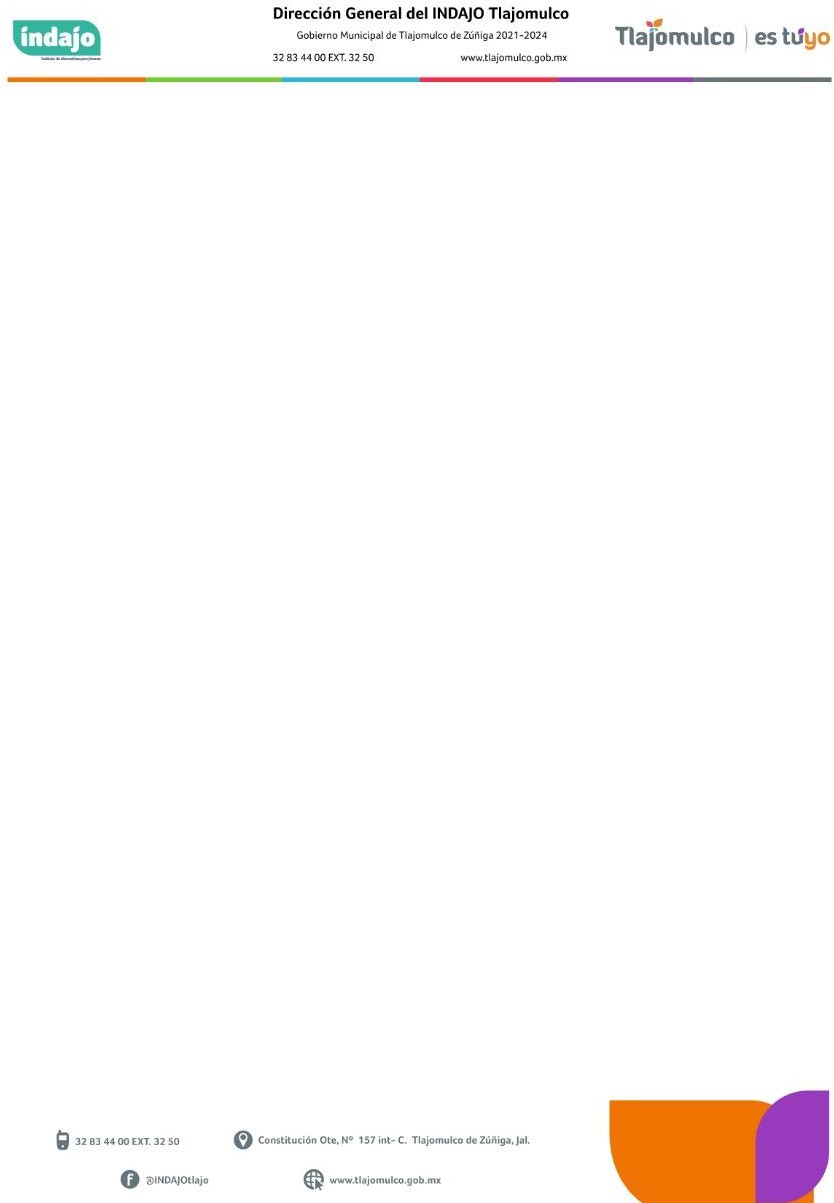 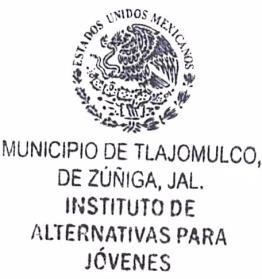 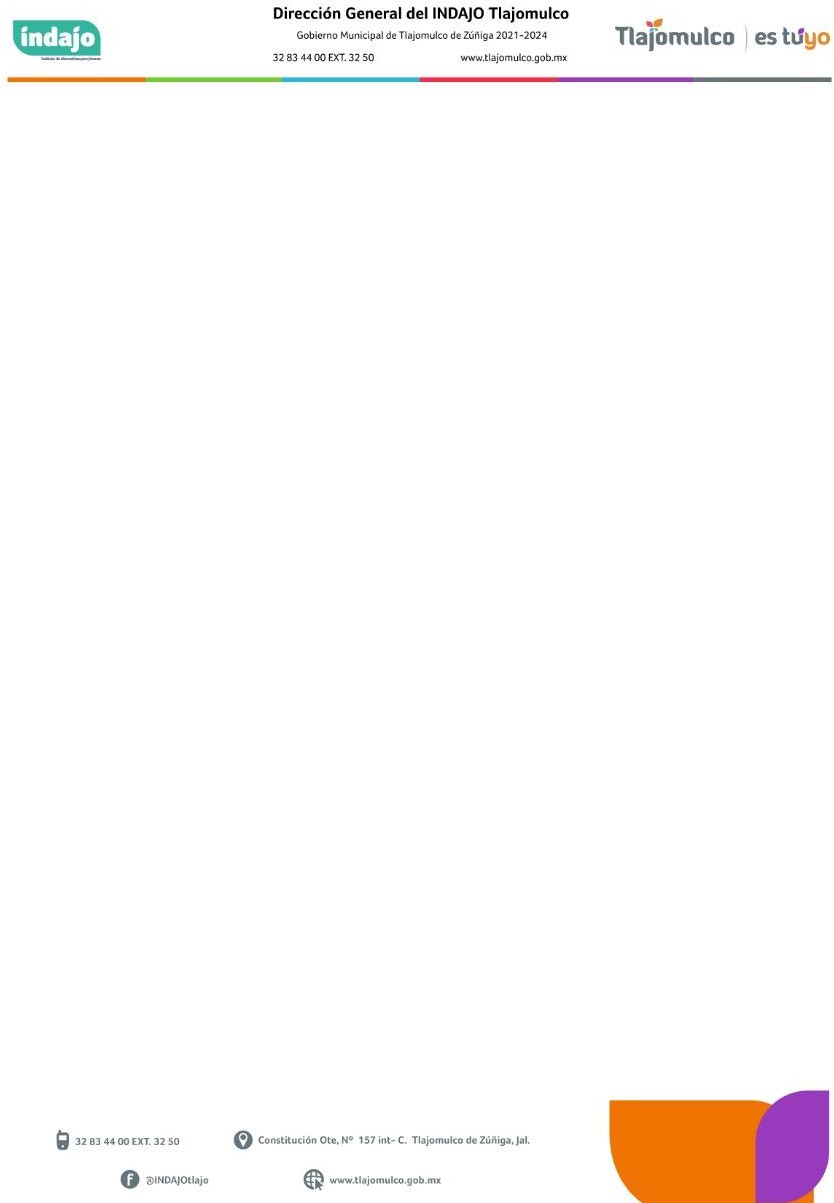 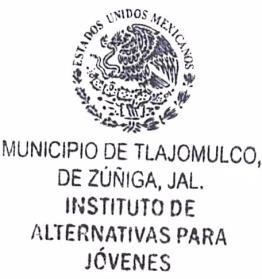 Instituto de Alternativas para los Jóvenes de Tlajomulco de Zúñiga, Jal.INDAJO/CA/2024ANDREA MONTSERRAT GONZÁLEZ RIVERATitular de la Unidad de Transparencia del Instituto de Alternativas para los Jóvenes del Municipio de Tlajomulco de Zúñiga, Jal.P R E S E N T E :Para dar cumplimiento con lo establecido en el artículo 8, fracción I, inciso n), de la Ley de Transparencia y Acceso a la Información Pública del Estado de Jalisco y sus Municipios; donde solicita información respecto a “Índice de los expedientes clasificados como reservados, por área responsable de la información y tema”;Informo a usted que este Organismo Público Descentralizado, no cuenta con ningún expediente de clasificación por reserva de información durante el mes de febrero del año 2024.Sin más por el momento me despido, quedando a la orden para cualquier comentario u observación al respecto.A T E N T A M E N T ETlajomulco de Zúñiga, Jalisco, 04 de marzo del año 2024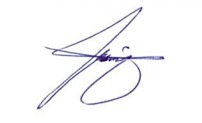 DIANA LAURA PALACIOS BARAJASDirectora General del Instituto de Alternativas para los Jóvenes del Municipio de Tlajomulco de Zúñiga, Jal.